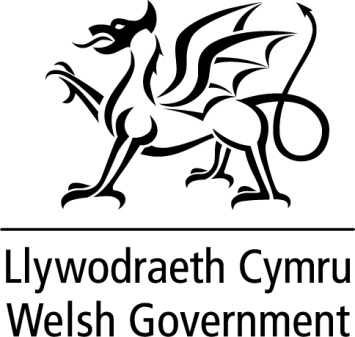 WRITTEN STATEMENT BYTHE WELSH GOVERNMENTI am pleased to announce the appointment of Dr Chris Jones as the Chair of Health Education and Improvement Wales. Dr Jones is a long-time supporter of the NHS who has championed integration across services and sectors. He has been a strong advocate of the multidisciplinary approach to health care delivery. I have asked Dr Jones in this key role to take the opportunity that HEIW presents to support bold and radical improvement across our workforce and our care services and support delivery of the Welsh Government’s long-term plan for the future of health and social care in Wales, A Healthier Wales. HEIW will be a new statutory health body when it comes into operation in October this year. Its role will be to plan for and develop the health workforce of the future, alongside working with health boards to improve outcomes for patients. Dr Jones will lead a Board of six independent members, announced via a Ministerial Statement in January this year, and five executive members which will be announced shortly.TITLE Appointment of Chair to Health Education and Improvement Wales  DATE 06 July 2018 BY Vaughan Gething, Cabinet Secretary for Health and Social Services